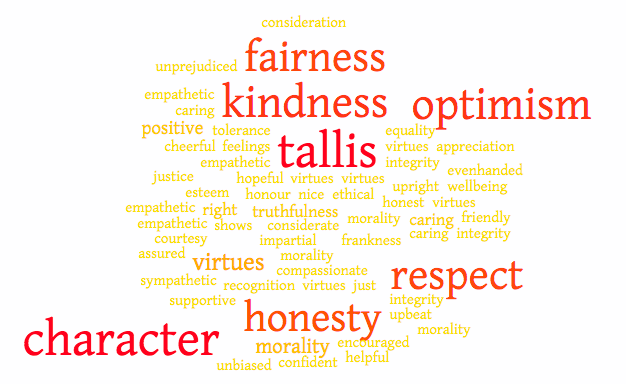 TALLIS CHARACTERAt Tallis we believe that who we are and how we treat each other is an essential part of preparing for a happy and successful future, as well as achieving our best and flourishing now.As a community we agreed on five core character traits which make us ‘Tallis’. Developing these traits will mean that we will be;KindHonestRespectfulFairOptimisticWhat is Kindness?Being caring and compassionate. Simply put, it means ‘be nice to people’.Other words for Kindness are; caring sympathetic, empathetic, friendly, supportive, considerate, helpfulWhat is Honesty?Truthfulness. Simply put, it means to do what is right.Other words for Honesty are; ethical, morally upright, truthfulness, frankness, integrityWhat is Respect?Thinking and acting in a way that shows others that you care about their feelings and their wellbeing. Simply put, it means ‘everyone counts’.Other words for Respect are; esteem, tolerance, appreciation, consideration, courtesy, honour, recognitionWhat is Fairness?Doing something in an honest and evenhanded way. Simply put, it means being just.Other words for Fairness are; impartial, unbiased, unprejudiced, equality, justice, rightWhat is Optimism?Expecting everything will turn our well. Optimism means believing that positive results are likely. Simply put, it means ‘be positive’.Other words for Optimism are; cheerful, confident, hopeful, assured, positive, upbeat, encouraged